   Střední škola, Bohumín, příspěvková organizace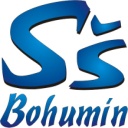                    Husova 283, 735 81 Bohumín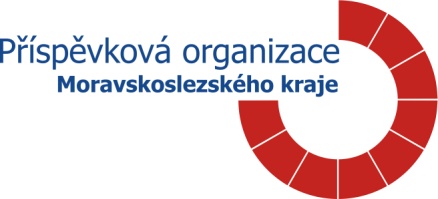 Řád č.:		1/2021Název:		Stipendijní řád Střední školy, Bohumín, příspěvkové organizaceZpracovala: 	Schválil:		ředitelka školy, školská radaRozdělovník:	Ř, EÚ, TV, OV, RaK, PedocSpisový znak:	1.1.1.			Skartační znak: A10Účinnost:		od:  1. 9. 2021 	do:  31. 8. 2022	Změny (dodatky):Nahrazuje:	 	 Řád č. 1/2020 – Stipendijní řádČl. 1Úvodní ustanoveníV souladu s ustanovením § 30 odst. 5 zákona č. 561/2004 Sb., o předškolním, základním, středním, vyšším odborném a jiném vzdělávání (školský zákon), ve znění pozdějších předpisů, (dále jen „školský zákon“), vydává ředitelka školy organizace Střední škola, Bohumín, příspěvková organizace, (dále jen „organizace“ nebo „škola“), zřizované Moravskoslezským krajem, pro školní rok 2021/2022 stipendijní řád, podle něhož lze poskytovat a vyplácet prospěchové stipendium, (dále jen „stipendium“), žákům níže uvedených oborů vzdělání, (dále jen „podporovaný obor vzdělání“):26-51-H/01 Elektrikář;37-52-H/01 Železničář.Stipendijní řád určuje podmínky pro poskytnutí stipendia ve školním roce 2021/2022. Účelem stipendijního řádu je stanovení pravidel pro poskytování stipendií žákům vzdělávajícím se v podporovaných oborech vzdělání ve střední škole.  Cílem poskytování krajských stipendií je podpořit zájem žáků o vzdělávání ve střední škole v podporovaných oborech vzdělání, motivovat je k dosahování kvalitních výsledků a řádné účasti na vzdělávání. Podporovaný obor vzdělání upravený tímto stipendijním řádem zahrnuje prospěchovou složku. Žák může při splnění stanovených podmínek získat tuto složku stipendia.Finanční prostředky určené na vyplácení krajského stipendia jsou organizaci poskytovány z rozpočtu Moravskoslezského kraje formou účelového příspěvku na provoz.Čl. 2Obecné podmínky pro poskytování krajských stipendiíObdobím pro posouzení splnění podmínek pro přiznání stipendia je pololetí školního roku. Splnění podmínek se posuzuje za pololetí školního roku zpětně. Podpora krajskými stipendii se vztahuje na všechny ročníky vzdělávání v podporovaném oboru vzdělání střední školy. Za období hlavních prázdnin dle § 4 odst. 7 vyhlášky č. 16/2005 Sb., o organizaci školního roku, ve znění pozdějších předpisů, se stipendium neposkytuje. Příjemcem stipendia může být pouze žák, který ke dni vyplácení stipendia je žákem organizace zřizované Moravskoslezským krajem (uvedené neplatí ve 2. pololetí ročníku, ve kterém má žák vykonat závěrečnou nebo maturitní zkoušku), vzdělává se v denní formě vzdělávání v podporovaném oboru vzdělání a splňuje podmínky pro získání stipendia. Příjemcem stipendia není žák, který:se vzdělává ve zkráceném studiu pro získání středního vzdělání s výučním listem dle § 84 školského zákona či pro získání středního vzdělání s maturitní zkouškou dle § 85 školského zákona;v průběhu pololetí, za které se posuzuje nárok na stipendium, měl neomluvenou absenci;opakuje ročník podle ustanovení § 66 odst. 7 školského zákona, právo na poskytnutí stipendia tomuto žákovi opětovně vzniká postupem do vyššího ročníku, nebo který opakuje ročník podle opatření obecné povahy ministerstva, č. j. MSMT-3258/2021-1 ze dne 29. 1. 2021, ve znění dodatku, č. j. MSMT-3258/2021-2 ze dne 15. 2. 2021, či podle opatření obecné povahy ministerstva, č. j. MSMT-3267/2021-3 ze dne 15. 3. 2021;se vzdělává podle individuálního vzdělávacího plánu povoleného ředitelem školy dle věty druhé § 18 školského zákona z jiných závažných důvodů;je v příslušném pololetí na vysvědčení z chování hodnocen stupněm 2 (uspokojivé) nebo 3 (neuspokojivé);porušil v příslušném pololetí školní řád ve smyslu ustanovení § 31 odst. 1, 2 a 3 školského zákona; za toto porušení je považováno takové chování či jednání, pro které byla žákovi uložena důtka ředitele školy nebo bylo pravomocně rozhodnuto o podmíněném vyloučení nebo o vyloučení ze školy. Žák ztrácí právo na poskytnutí stipendia počínaje pololetím, v němž bylo žákovi doručeno oznámení o zahájení řízení o podmíněném vyloučení žáka ze školy, a to do konce pololetí, v němž uplyne zkušební lhůta, nejpozději však do konce druhého pololetí příslušného školního roku, v případě, že o tomto bude vydáno pravomocné rozhodnutí ředitele školy. Žák ztrácí právo na poskytnutí stipendia počínaje pololetím, v němž bylo žákovi doručeno oznámení o zahájení řízení o vyloučení ze školy do doby vydání pravomocného rozhodnutí, popř. do dne, kdy žák přestává být žákem školy, jestliže toto pravomocné rozhodnutí stanoví den pozdější. Po celou dobu řízení v daném pololetí o podmíněném vyloučení nebo o vyloučení žáka ze školy se pozastavuje vyplácení stipendia. V případě, že neskončí tato řízení pravomocným rozhodnutím, kterým je žák podmíněně vyloučen nebo vyloučen ze školy, bude stipendium vyplaceno jednorázově po ukončení těchto řízení.V případě přestupu žáka do oboru vzdělání podporovaného krajskými stipendii v průběhu školního roku má tento žák při splnění podmínek nárok na stipendium. Počátek posuzovaného období pro přiznání nároku na stipendium počíná běžet prvním dnem měsíce následujícího po dni přestupu. To neplatí v případě, že jako den přestupu je stanoven první den měsíce, v tomto případě počíná běžet posuzované období pro přiznání nároku na stipendium od tohoto dne. Uvedené se použije obdobně i v ostatních případech, kdy je žák přijat do oboru vzdělání podporovaného krajskými stipendii nebo pokud změnil obor ve prospěch podporovaného oboru krajskými stipendii v průběhu školního roku.Uzná-li ředitel střední školy, v souladu s ustanovením § 70 školského zákona, dosažené vzdělání žáka a na základě toho jej uvolní z vyučování a hodnocení v rozsahu uznaného vzdělání, pro nárok na stipendium se nezohledňuje absence a hodnocení žáka z předmětů, ze kterých byl uvolněn. Byl-li žák v příslušném pololetí uvolněn z absolvování odborného výcviku nebo odborné praxe, bude pro účely přiznání nároku na prospěchovou složku stipendia jeho hodnocení nahrazeno odpovídajícím hodnocením z předchozího vzdělávání v rámci již absolvovaného odborného výcviku nebo odborné praxe. Na stipendium má nárok také žák, kterého ředitel střední školy ze závažných důvodů, zejména zdravotních, zcela nebo zčásti uvolnil z vyučování některého předmětu dle ustanovení § 67 odst. 2 školského zákona a žák uvedený v § 16 odst. 9 školského zákona, kterého ředitel střední školy, podle tohoto ustanovení školského zákona, uvolnil z provádění určitých činností, případně rozhodl, že tento žák nebude v některých předmětech hodnocen. Žákovi, který byl zcela uvolněn z vyučování některého předmětu, se pro účely přiznání nároku na prospěchovou složku stipendia nezohledňuje absence a hodnocení z předmětu, ze kterého byl uvolněn. Totéž platí i pro uplatnění nároku této složky stipendia u žáka podle § 16 odst. 9 školského zákona v předmětech, ve kterých nebyl na základě rozhodnutí ředitele školy hodnocen.Čl. 3 Prospěchová složka stipendiaCílem prospěchové složky stipendia je zejména zvýšení zájmu žáků o vybrané obory středního odborného vzdělání a jejich motivace k dosahování co nejlepších výsledků ve vzdělávání.Pro poskytnutí prospěchové složky stipendia může činit výše omluvené absence žáka za posuzované pololetí školního roku max. 20 %.Prospěchová složka stipendia je poskytována v závislosti na hodnocení žáka na vysvědčení za posuzované pololetí:1 000 Kč/pololetí, jestliže žák v daném pololetí prospěl a současně je v odborném výcviku hodnocen na vysvědčení nejhůře stupněm 3 – dobrý,3 000 Kč/pololetí, jestliže žák v daném pololetí prospěl s průměrem známek na vysvědčení maximálně 2,4 v oborech vzdělání s výučním listem a maximálně 2,0 v oborech vzdělání s maturitní zkouškou a současně je v odborném výcviku hodnocen na vysvědčení nejhůře stupněm 2 – chvalitebný,5 000 Kč/pololetí, jestliže žák v daném pololetí prospěl s vyznamenáním a současně je v odborném výcviku hodnocen na vysvědčení stupněm 1 – výborný.Do průměru známek na vysvědčení dle odst. 3 písm. b) se nezapočítává známka z chování a nepovinných předmětů.U oboru vzdělání kategorie M se pojem „odborný výcvik“ nahrazuje pojmem „odborná praxe“.Neprobíhá-li v posuzovaném období ve střední škole odborný výcvik či odborná praxe, bude výše prospěchové složky stipendia dle odst. 3 stanovena bez zohlednění hodnocení odborného výcviku či odborné praxe. Je-li žák hodnocen v náhradním termínu dle ustanovení § 69 odst. 5 a 6 školského zákona a následně splní podmínky pro přiznání prospěchové složky stipendia, prospěchová složka stipendia bude vyplacena žákovi v náhradním termínu. Probíhá-li vzdělávání v souladu s ustanovením § 184a školského zákona zcela nebo částečně distančním způsobem, a tento způsob vzdělávání přesahuje polovinu dní vzdělávání v daném pololetí školního roku, snižují se částky prospěchové složky stipendia uvedené v odst. 3 písm. a), b) a c) o 30 %. Do počtu dní vzdělávání, které se uskutečňují distančním způsobem dle věty první, se nezapočítávají dny, kdy v týdenních cyklech střídavě probíhá teoretická výuka části tříd prezenční formou a současně jiných tříd distanční formou (rotační výuka). Snížení částek prospěchového stipendia dle věty první se nevztahuje na žáky oboru vzdělání 53-41-H/01 Ošetřovatel, kteří v daném pololetí v souvislosti s vyhlášeným nouzovým stavem vykonávali práci ve zdravotnickém zařízení.Čl. 4Termíny vyplácení stipendia a jeho evidenceStřední škola zajistí evidenci a vyplácení stipendií v souladu s tímto stipendijním řádem. Tuto evidenci uchovává v souladu se zákonem č. 563/1991 Sb., o účetnictví, ve znění pozdějších předpisů. Stipendium je zpravidla vypláceno za 1. pololetí školního roku v měsíci únoru, za 2. pololetí školního roku v měsíci červnu (popř. červenci).Čl. 5Závěrečná ustanoveníNa poskytování krajských stipendií není právní nárok.Stipendijní řád byl projednán a schválen na zasedání školské rady dne 8. 6. 2021.Stipendijní řád nabývá účinnosti dnem 1. 9. 2021.Stipendijní řád byl projednán Radou Moravskoslezského kraje, která souhlasila usnesením č. 24/1645 ze dne 30. 8. 2021 s jeho vydáním.V Bohumíně dne 1. 9. 2021……………………..ředitelka organizace